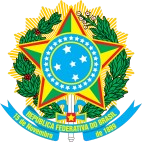 EDITAL Nº 32 DE 09 DE DEZEMBRO DE 2022 PROCESSO SELETIVOCURSO DE PÓS-GRADUAÇÃO LATO SENSU EM ENSINO E TECNOLOGIAS EDUCACIONAIS IFMG - CAMPUS SÃO JOÃO EVANGELISTAANEXO VIIFORMULÁRIO PARA INTERPOSIÇÃO DE RECURSOSFORMULÁRIO PARA INTERPOSIÇÃO DE RECURSOSNOME:NOME:CPF:Folha n°: ___ de: ___Folha n°: ___ de: ___Folha n°: ___ de: ___FundamentaçãoFundamentaçãoFundamentaçãoLocal e data:Local e data:Local e data:Assinatura do candidato:Assinatura do candidato:Assinatura do candidato:*Poderão ser utilizadas quantas folhas desse anexo forem necessárias para fundamentação do recurso, devendo o candidato numerar todas elas, sequencialmente. Ao final, o candidato deverá escanear todas as folhas em um único documento como arquivo .pdf e enviar ao endereço pos.ensino.tecnologias.sje@ifmg.edu.br. Não serão aceitos recursos de recursos.*Poderão ser utilizadas quantas folhas desse anexo forem necessárias para fundamentação do recurso, devendo o candidato numerar todas elas, sequencialmente. Ao final, o candidato deverá escanear todas as folhas em um único documento como arquivo .pdf e enviar ao endereço pos.ensino.tecnologias.sje@ifmg.edu.br. Não serão aceitos recursos de recursos.*Poderão ser utilizadas quantas folhas desse anexo forem necessárias para fundamentação do recurso, devendo o candidato numerar todas elas, sequencialmente. Ao final, o candidato deverá escanear todas as folhas em um único documento como arquivo .pdf e enviar ao endereço pos.ensino.tecnologias.sje@ifmg.edu.br. Não serão aceitos recursos de recursos.